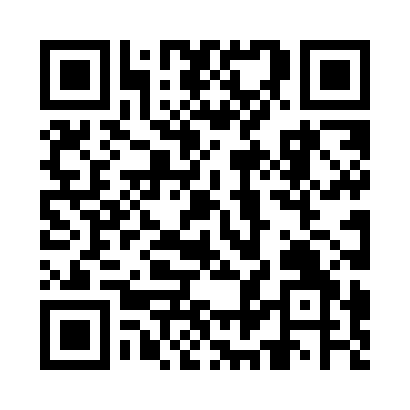 Ramadan times for Banbury, Oxfordshire, UKMon 11 Mar 2024 - Wed 10 Apr 2024High Latitude Method: Angle Based RulePrayer Calculation Method: Islamic Society of North AmericaAsar Calculation Method: HanafiPrayer times provided by https://www.salahtimes.comDateDayFajrSuhurSunriseDhuhrAsrIftarMaghribIsha11Mon4:554:556:2812:154:076:046:047:3612Tue4:534:536:2612:154:096:056:057:3813Wed4:504:506:2312:154:106:076:077:4014Thu4:484:486:2112:144:126:096:097:4215Fri4:454:456:1912:144:136:116:117:4416Sat4:434:436:1612:144:156:126:127:4617Sun4:414:416:1412:144:166:146:147:4818Mon4:384:386:1212:134:176:166:167:5019Tue4:364:366:0912:134:196:186:187:5220Wed4:334:336:0712:134:206:196:197:5421Thu4:304:306:0512:124:226:216:217:5522Fri4:284:286:0212:124:236:236:237:5723Sat4:254:256:0012:124:246:246:247:5924Sun4:234:235:5812:114:266:266:268:0125Mon4:204:205:5512:114:276:286:288:0326Tue4:184:185:5312:114:286:306:308:0527Wed4:154:155:5112:114:306:316:318:0728Thu4:124:125:4812:104:316:336:338:1029Fri4:104:105:4612:104:326:356:358:1230Sat4:074:075:4412:104:336:366:368:1431Sun5:045:046:421:095:357:387:389:161Mon5:025:026:391:095:367:407:409:182Tue4:594:596:371:095:377:427:429:203Wed4:564:566:351:085:387:437:439:224Thu4:534:536:321:085:407:457:459:245Fri4:514:516:301:085:417:477:479:276Sat4:484:486:281:085:427:487:489:297Sun4:454:456:251:075:437:507:509:318Mon4:424:426:231:075:457:527:529:339Tue4:404:406:211:075:467:547:549:3510Wed4:374:376:191:075:477:557:559:38